Bosquejo de estudio para 1 y 2 CrónicasUna presentación genealógica de las tribus de Israel (1 Cr. 1-9)Adán hasta Esaú (1:1-54)Los hijos de Israel (2:1-2)La tribu de Judá (2:3-4:23)La tribu de Simeón (4:24-43)Las tribus transjordanas (5:1-26)La tribu de Leví (6:1-81)Otras tribus del norte (7:1-40)La tribu de Benjamín (8:1-40)Reasentamiento de Jerusalén (9:1-34)Genealogía de Saúl (9:35-44)El reino unido de David y Salomón (1 Cr. 10 - 2 Cr. 9)Ascenso de David al poder sobre Israel (1 Cr. 10:1-12:40)Traslado del arca a Jerusalén (13:1-16:43)Promesa dinástica a David (17:1-27)Las guerras de David (18:1-20:8)El censo de David y la preparación para el templo (21:1-29:30)Los preparativos del templo de Salomón (2 Cr. 1:1-2:18)La edificación del templo de Salomón (3:1-5:1)Dedicación del templo (5:2-7:22)Otros logros de Salomón (8:1-16)Relaciones internacionales y renombre de Salomón (8:17-9:31)El reino de Judá hasta el exilio (2 Cr. 10-36)Roboam (10:1-12:16)Abías (13:1-14:1)Asa (14:2-16:14)Josafat (17:1-21:1)Joram y Ocozías (21:2-22:12)Joás (23:1-24:27)Amasías (25:1-28)Uzías (26:1-23)Jotam (27:1-9)Acaz (28:1-27)Ezequías (29:1-32:33)Manasés (33:21-25)Amón (33:21-25)Josías (34:-35:27)Los últimos cuatro reyes (36:1-21)Restauración (36:22-23)Seminario Básico—Panorama del A.T.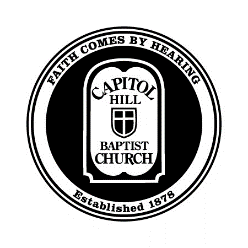 Clase 24: 1 y 2 CrónicasContextoPropósito de Crónicas1. 1 Crónicas 1-9Genealogías: Los orígenes de la comunidad posexílicaUn enfoque en el linaje de la promesa.Un enfoque en Judá.Inclusión de «todo Israel».Para interpretar una genealogía (o cualquier otro texto de la Escritura), siempre comienza con el punto principal del autor.2. 1 Crónicas 10 – 2 Crónicas 9La monarquía unida: La esperanza mesiánica de la comunidad posexílicaComunicando su objetivo a través de diferencias con Samuel y Reyes:Crónicas presenta una visión de cómo será el Mesías al resaltar los aspectos positivos de David y Salomón.2 S. 11:1-2 v. 1 Cr. 20:1-2¿Qué pasó con Betsabé y Urías?En Crónicas, los relatos de David giran en torno al templo de Dios.1 Reyes 5:7 v. 2 Cr. 2:12Sabiduría para gobernar v. Sabiduría para edificar.	2 Cr. 6:24-263. 2 Crónicas 10-36Los reyes de Judá: Ejemplos de rebelión y arrepentimiento para la comunidad posexílicaClave para entender esta sección: 2 Cr. 7:13-15Un enfoque en el arrepentimiento y el perdón.Un enfoque en la «retribución inmediata».El peligro de aplicar 2 Crónicas 7:14 a cualquier nación-estado en la actualidad.Ejemplos de la «retribución inmediata».	Ejemplos de misericordia: 2 Cr. 17:9-10, 32:25-26.	Ejemplos de juicio: 2 Cr. 12:1-2, 25:27.El final del libro: Exilio y regreso (2 Cr. 36:15-20).Conclusión: Tres maneras de aplicar CrónicasVer cómo apunta a Jesús.Aprender acerca de vivir en el «ya, todavía no».Agradecer a Dios por absorber la retribución inmediata.